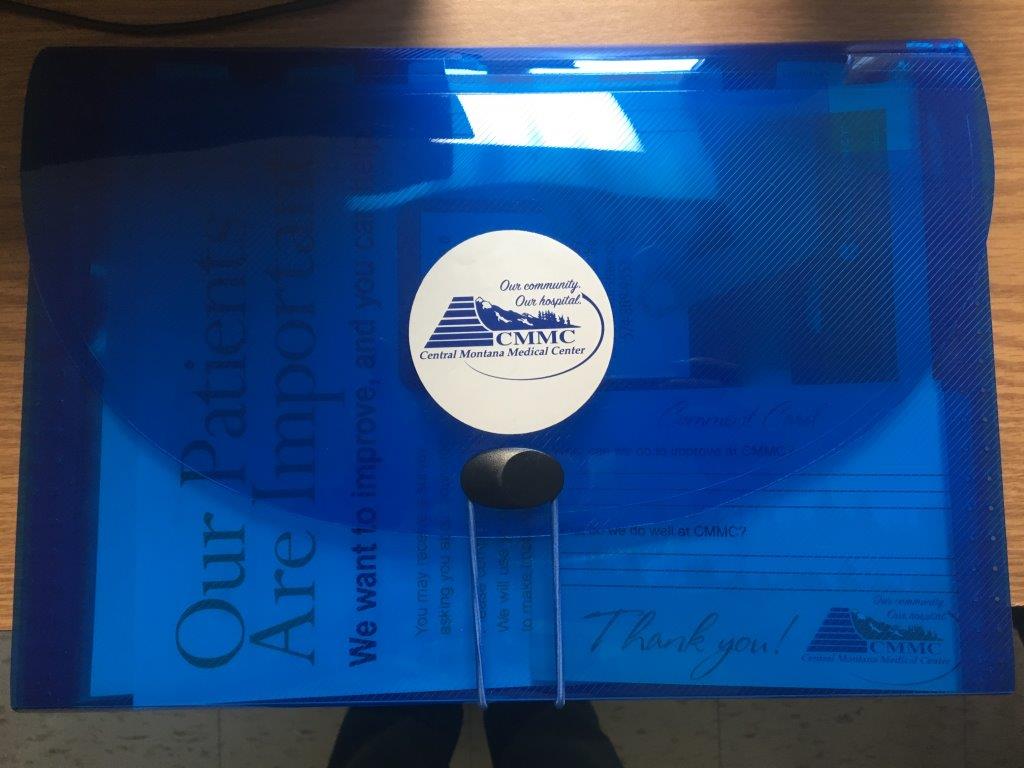 13-tab pocket folder.  Below are tab titles and some examples of what is included in each. This is not an all-encompassing list, it is of course tailored to the patient. Discharge information checklist for the RN- this is not a tab itself, it is the first thing in the file folder ahead of the tabsAdvance Directive/POLSTWhat to Expect- Information regarding personal belongings & valuables, as well as bedside shift reportStay Summary- Labs, medicationsDischarge Instructions- Follow-up appointment(s)Education- Diagnoses, new medications, HCAHPS flyer, managing pain at homeComment Card (See photo below)PrescriptionsDischarge NoticesPatient Portal Medication Bag (Possibly in the near future)
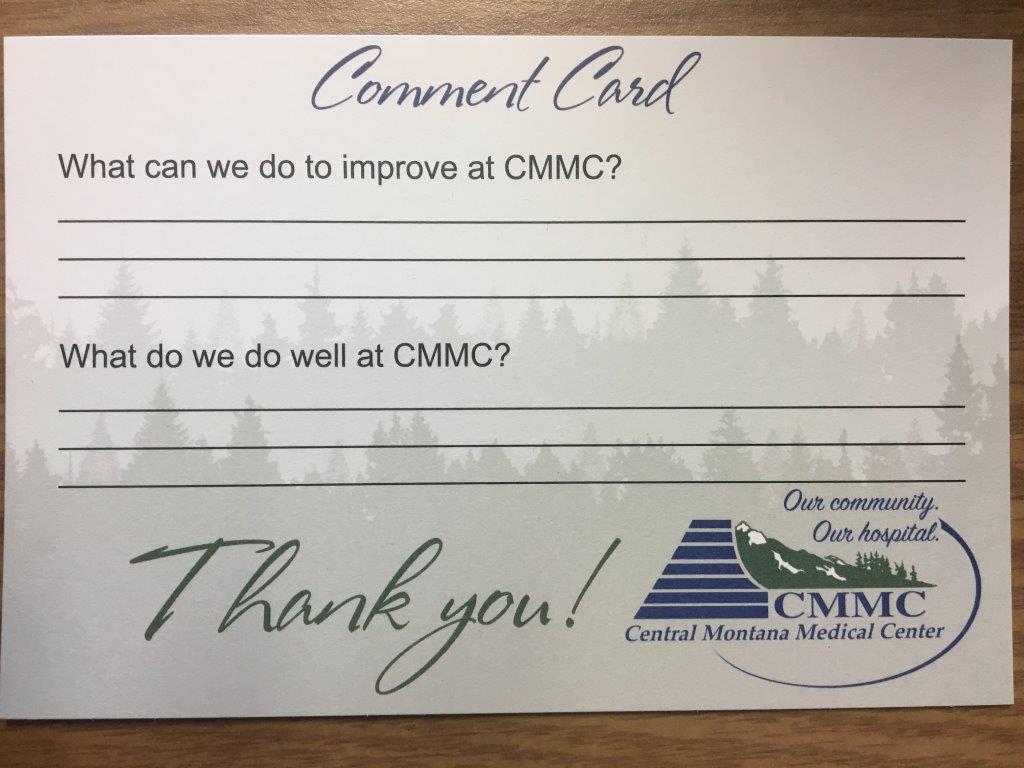 